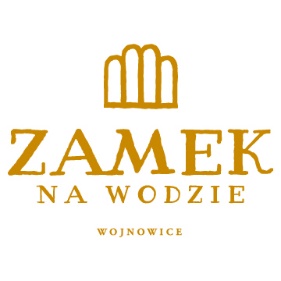 MENU PIEROGI ZAMKOWE Pierogi ruskie (7 sztuk)										      21 złPierogi z mięsem (7 sztuk)									      25 złPierogi ze szpinakiem (7 sztuk)							                                25 złPierogi z kapustą i grzybami (7 sztuk)								      25 złPierogi z serem na słodko (7 sztuk)								      24 zł											CIASTA ZAMKOWE I LODYSzarlotka zamkowa										      15 złCiasto królewieckie										      15 złLody – 1 gałka (Zielona budka)									        5 złNAPOJEKawa espresso | Kawa czarna Cafe crema 				                                   9 zł | 10 złKawa Cappuccino | | Kawa z mlekiem | Kawa Latte				        11 zł | 11 zł | 11 zł Herbata czarna | Herbata zielona | Herbata owocowa 				       		        8 zł Herbata z miodem i cytryną									       10 zł Czekolada gorąca										       10 złNapoje zimne (Coca cola, fanta, woda mineralna gazowana i niegazowana, soki cappy)	        	        7 złSoki z Mąćkowego Sadu, tłoczone na zimno 0,3 l							        9 zł Piwo bezalkoholowe 0,5 l | Piwo ciemne LITOVEL 0,5 l 				                     10 zł |12 złPiwo Zatecky 		                                                                                                                          11 złCzeskie piwo z beczki SVIJANY 0,3 l | 0,5 l						        11 zł | 15 złWino białe | Wino czerwone 187 ml								      15 zł